Unlike the typical supermarket product, our happy hogs are raised outside in the sunshine and fresh air. They are fed a vegetarian, non-medicated grain mix that is purchased from a local feed mill.Our cattle are never given any unnecessary antibiotics and hormones. They are raised and finished naturally on our own organically managed pasture and hay. This gives our beef a unique flavor! Visit our website and find out why grass-fed beef is so healthy for you.www.mcreyfarm.comMCREY FARMPete Reynolds andCarol McGee3599 State Route 26Glen Aubrey, NY 13777Ph: 607-862-3599Email: farmer@mcreyfarm.comVisit our website:www.mcreyfarm.comCheck us out on Facebook!MCREY FARMof Glen Aubrey, NY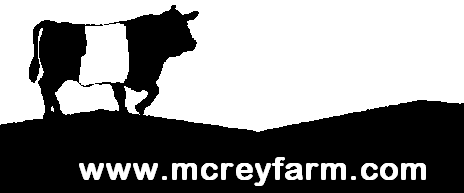 Featuring:Pastured meat products for the consumer who caresPork Price ListBeef Price ListLamb Price List#########################You may now use your credit card for purchases atMCREY FARMWe are the home of Have-a-DozenFree-range Farm-Fresh Colored eggs!updated 5/2011